ПРОТОКОЛИТОГОВОГО ЗАСЕДАНИЯ ЖЮРИIII МЕЖДУНАРОДНОГО ХОРЕОГРАФИЧЕСКОГО КОНКУРСА «ТАНЕЦ – ДУША НАРОДА»г. КРАСНОДАР ОТ 19ФЕВРАЛЯ 2023 г.Повестка заседания:Подведение итогов конкурса участников по номинациям: народно-сценический танец, 1 возрастная  категория, солонародно-сценический танец, 2 возрастная  категория, солонародно-сценический танец, 3 возрастная  категория, солонародно-сценический танец, 1 возрастная  категория, дуэтнародно-сценический танец, 3 возрастная  категория, дуэтнародно-сценический танец, 1 возрастная  категория, малые формынародно-сценический танец, 2 возрастная  категория, малые формынародно-сценический танец, 3 возрастная  категория, малые формынародно-сценический танец, 1 возрастная  категория, ансамбльнародно-сценический танец, 2 возрастная  категория, ансамбльнародно-сценический танец, 3 возрастная  категория, ансамбльклассический  танец, 1 возрастная  категория, солоклассический  танец, 2 возрастная  категория, солоклассический  танец, 3 возрастная  категория, солоклассический  танец, 1 возрастная  категория, дуэтклассический  танец, 2 возрастная  категория, дуэтклассический  танец, 3 возрастная  категория, дуэтклассический  танец, 1 возрастная  категория, малые формы классический  танец, 2 возрастная  категория, малые формыклассический  танец, 3 возрастная  категория, малые формыклассический  танец, 1 возрастная  категория, ансамбльклассический  танец, 2 возрастная  категория, ансамбльсовременная, эстрадная хореография, 1 возрастная  категория, солосовременная, эстрадная хореография, 2 возрастная  категория, солосовременная, эстрадная хореография, 3 возрастная  категория, солосовременная, эстрадная хореография, 1 возрастная  категория, дуэтсовременная, эстрадная хореография, 2 возрастная  категория, дуэтсовременная, эстрадная хореография, 3 возрастная  категория, дуэтсовременная, эстрадная хореография, 1 возрастная категория, малые формысовременная, эстрадная хореография, 2 возрастная категория, малые формысовременная, эстрадная хореография, 1 возрастная категория, ансамбльсовременная, эстрадная хореография, 2 возрастная категория, ансамбльсовременная, эстрадная хореография, 3 возрастная категория, ансамбльРаспределение почётных призов.Присутствовали:  председатель жюри — И.А.Карпенко                              Зам. председателя – А.В. Карпенкочлены жюри: И.Ю. Кубарь, М.О.ХачикянСлушали: председателя жюри И.А. Карпенко — об итогах конкурсных выступлений участников и награждении дипломами и почётными призами.Постановили:1.Присудить ГРАН-ПРИ IIIМеждународного хореографического конкурса «Танец – душа народа»и почетный приз:Балясная Ксения, Ансамбль современного танца «Эклектика», ФГБОУ ВО «Краснодарский государственный институт культуры», г. Краснодар.2.В номинации «Народно-сценический танец, 1 возрастная категория, соло»:Присудить Диплом лауреата III степениIII Международного хореографического конкурса «Танец – душа народа»и почетный приз:Кушнарева Анна, ДШИ 13 им. Д.А.Хворостовского,Хореографический ансамбль «Новое поколение», г. Краснодар.Присудить Диплом I степениIII Международного хореографического конкурса «Танец – душа народа», звание дипломанта:Палагин Артем, Школа Танцев «Анлер», г. Анапа Пацера Анастасия, Образцовая студия танца и театр моды «Эксклюзив», г. Семикаракорск, Ростовская область.Присудить Диплом II степени III Международного хореографического конкурса «Танец – душа народа», звание дипломанта:Богданова Альбина, Школа Танцев «Анлер», г. Анапа.Присудить Диплом III степени III Международного хореографического конкурса «Танец – душа народа», звание дипломанта:ПацераСветослав, Образцовая студия танца и театр моды «Эксклюзив», г. Семикаракорск, Ростовская областьГромова Дарья, ДШИ им. С. В. Рахманинова,Детский театр танца «Весна», г. Краснодар.3.В номинации «Народно-сценический танец, 2 возрастная категория, соло»:Присудить Диплом лауреата I степениIII Международного хореографического конкурса «Танец – душа народа» и почетный приз:Кроль Дарья, ГБО ДО Республики Адыгея «Детская Школа Искусств №1», г. Майкоп.Присудить Диплом I степени III Международного хореографического конкурса «Танец – душа народа», звание дипломанта:Пичугина Валерия, Школа Танцев «Анлер», г. Анапа.Давыдова Анастасия, ДШИ №5 им. В.Д. Пономарева Хореографический ансамбль «Золотой каблучок», г. Краснодар.Присудить Диплом II степени III Международного хореографического конкурса «Танец – душа народа», звание дипломанта:Лукьяненко Мария, МБУДО ДШИ ст. Старомышастовской, Образцовый ансамбль танца«Дети Кубани».Пацера Юлия, Образцовая студия танца и театр моды «Эксклюзив», г. Семикаракорск, Ростовская область.Будникова Варвара, МБУ ДО «ДМШ №1», Хореографический коллектив «Эксклюзив», г.Батайск.Присудить Диплом III степени III Международного хореографического конкурса «Танец – душа народа», звание дипломанта:АтаманцеваАделина, МАОУ г.Ростова-на-Дону «Городской дом творчества», Образцовая студия танца и театр моды «Эксклюзив», Г.Ростов-на-ДонуВасильева Виктория, Студия танца «Enl’air», г. Краснодар.4.В номинации «Народно-сценический танец, 3 возрастная категория, соло»:Присудить Диплом лауреата I степениIII Международного хореографического конкурса «Танец – душа народа» и почетный приз:ГонгадзеКролина, ФГБОУ ВО «Краснодарский государственный институт культуры», г. Краснодар.ЦопантыАриана, ФГБОУ ВО «Краснодарский государственный институт культуры», г. Краснодар.Кабанова Анна,ФГБОУ ВО «Краснодарский государственный институт культуры», г. Краснодар.Присудить Диплом лауреата II степениIII Международного хореографического конкурса «Танец – душа народа»и почетный приз:Конакова Кристина, ГБПОУ АО «Астраханский колледж культуры и искусств»,г. Астрахань.СукталиеваДилия, ГБПОУ АО «Астраханский колледж культуры и искусств»,г. Астрахань.Степанова Ирина, ГБПОУ АО «Астраханский колледж культуры и искусств»,г. Астрахань.Присудить Диплом лауреата III степениIII Международного хореографического конкурса «Танец – душа народа» и почетный приз:Широкая Ангелина, МАОУ г.Ростова-на-Дону «Городской дом творчества», Образцовая студия танца и театр моды «Эксклюзив», Г.Ростов-на-Дону.Баранчикова Елизавета, ФГБОУ ВО «Краснодарский государственный институт культуры», г. Краснодар.Спасова Дарья, ГБПОУ КК «Краснодарский краевой колледж культуры»,г. Краснодар.Присудить Диплом I степени III Международного хореографического конкурса «Танец – душа народа», звание дипломанта:Юдашев Никита, Танцевальный клуб «Романтика», РМУК МКДЦ «Дом офицеров», г. Ейск.Евгения Кузменькова, Образцовая студия танца и театр моды «Эксклюзив», г. Семикаракорск, Ростовская область.Присудить Диплом II степени III Международного хореографического конкурса «Танец – душа народа», звание дипломанта:Баранчикова Елизавета, ФГБОУ ВО «Краснодарский государственный институт культуры», г. Краснодар.Облап Олеся, ФГБОУ ВО «Краснодарский государственный институт культуры», г. Краснодар.СэвальосВелис Мария Фернанда,ФГБОУ ВО «Краснодарский государственный институт культуры», г. Краснодар.Антонцева Олеся, ФГБОУ ВО «Краснодарский государственный институт культуры», г. Краснодар.Присудить ДипломIII степени III Международного хореографического конкурса «Танец – душа народа», звание дипломанта:Долгова Алена, Образцовая студия танца и театр моды «Эксклюзив», г. Константиновск, Ростовская область5.В номинации «Народно-сценический танец, 1 возрастная категория, дуэт»:Присудить Диплом лауреата I степениIII Международного хореографического конкурса «Танец – душа народа» и почетный приз:Довгаль Антон, Черкашина Ольга,МБУДО ДШИ ст.Старомышастовской МО Динской район, Образцовый ансамбль танца «Дети Кубани».Присудить Диплом лауреата III степениIII Международного хореографического конкурса «Танец – душа народа» и почетный приз:Лакирева Светлана, Дудукалова Полина, ДШИ 13 им. Д.А.Хворостовского,Хореографический ансамбль «Новое поколение», г. Краснодар.Кашутина Кира, Леонов Семен, ДШИ №5 им. В.Д. Пономарева Хореографический ансамбль «Золотой каблучок», г. Краснодар.6.В номинации «Народно-сценический танец, 3 возрастная категория, дуэт»:Присудить Диплом лауреата III степениIII Международного хореографического конкурса «Танец – душа народа»и почетный приз:ЦопантыАриана, Барциц Алексей,ФГБОУ ВО «Краснодарский государственный институт культуры», г. Краснодар.Присудить Диплом I степени III Международного хореографического конкурса «Танец – душа народа», звание дипломанта:Любарская Арина, Печерский Илья, ФГБОУ ВО «Краснодарский государственный институт культуры», г. Краснодар.Присудить Диплом II степени III Международного хореографического конкурса «Танец – душа народа», звание дипломанта:Кукиева Мария, Сергеева Элеонора, ФГБОУ ВО «Краснодарский государственный институт культуры», г. Краснодар.Присудить ДипломIII степени III Международного хореографического конкурса «Танец – душа народа», звание дипломанта:Любарская Арина, Печерский Илья, ФГБОУ ВО «Краснодарский государственный институт культуры», г. Краснодар.Будникова Варвара Широкая Ангелина, МБУ ДО «ДМШ №1», Хореографический коллектив «Эксклюзив», г.Батайск7. В номинации «Народно-сценический танец,1 возрастная категория, малые формы»:Присудить Диплом лауреата II степениIII Международного хореографического конкурса «Танец – душа народа» и почетный приз:Образцовый художественный хореографический коллектив «Гармония», ГБУ ДО КК «Дворец Творчества», г. Краснодар8. В номинации «Народно-сценический танец, 2 возрастная категория, малые формы»:Присудить Диплом лауреата I степениIII Международного хореографического конкурса «Танец – душа народа» и почетный приз:Ансамбль кавказского танца «Ритмы Кавказа», г. Краснодар.Присудить Диплом I степени III Международного хореографического конкурса «Танец – душа народа», звание дипломанта:Образцовый хореографический ансамбль «Калинка», Детская школа искусств №5 им. В.Д. Пономарева МО г.Краснодар.Образцовый хореографический ансамбль «Калинка», Детская школа искусств №5 им. В.Д. Пономарева МО г.Краснодар.Присудить Диплом III степени III Международного хореографического конкурса «Танец – душа народа», звание дипломанта:Хореографический ансамбль «Забавушка»,ДШИ ФГБОУ ВО«Краснодарский государственный институт культуры».9. В номинации «Народно-сценический танец, 3 возрастная категория, малые формы»:Присудить Диплом лауреатаIII степениIII Международного хореографического конкурса «Танец – душа народа» и почетный приз:Студенты 1 курса, ФГБОУ ВО «Краснодарский государственный институт культуры», г. Краснодар.Ансамбль современного танца «Эклектика», ФГБОУ ВО «Краснодарский государственный институт культуры», г. Краснодар.10.В номинации «Народно-сценический танец,1 возрастная категория, ансамбль»:Присудить Диплом лауреата I степениIII Международного хореографического конкурса «Танец – душа народа»и почетный приз:Ансамбль школы народных танцев «ЗИХИЯ», г.Краснодар.Присудить Диплом лауреата II степениIII Международного хореографического конкурса «Танец – душа народа» и почетный приз:Образцовый художественный хореографический коллектив «Гармония», ГБУ ДО КК «Дворец Творчества», г. Краснодар.Присудить Диплом лауреата III степениIII Международного хореографического конкурса «Танец – душа народа»и почетный приз:Образцовый художественный хореографический ансамбль «Счастье», г. КраснодарОбразцовый коллектив народного танца ансамбль «Кристалл», МБОУ ДО ДДТ «Созвездие», г. КраснодарПрисудить Диплом II степени III Международного хореографического конкурса «Танец – душа народа», звание дипломанта:Образцовый ансамбль танца «Дети Кубани», МБУДО ДШИ ст.Старомышастовской МО Динской район.Ансамбль школы народных танцев «ЗИХИЯ», г.Краснодар.Присудить Диплом III степени III Международного хореографического конкурса «Танец – душа народа», звание дипломанта:Образцовый хореографический ансамбль «Калинка», Детская школа искусств №5 им. В.Д. Пономарева МО г.Краснодар.Детский театр танца «Весна»,ДШИ им. С. В. Рахманинова,г. Краснодар.Хореографический ансамбль «Новое поколение»,ДШИ 13 им. Д.А.Хворостовского,г. Краснодар.Образцовый коллектив народного танца ансамбль «Кристалл», МБОУ ДО ДДТ «Созвездие», г. Краснодар11.В номинации «Народно-сценический танец, 2 возрастная  категория, ансамбль»:Присудить Диплом лауреата I степениIII Международного хореографического конкурса «Танец – душа народа»и почетный приз:Образцовый художественный хореографический коллектив «Гармония», ГБУ ДО КК «Дворец Творчества», г. Краснодар.Присудить Диплом лауреата II степениIII Международного хореографического конкурса «Танец – душа народа» и почетный приз:Образцовый художественный коллектив детский танцевальный ансамбль «Арт-Микс», Центр Детского Творчества и Искусств «Родник», г.Краснодар.Присудить Диплом I степени III Международного хореографического конкурса «Танец – душа народа», звание дипломанта:Ансамбль кавказского танца «Ритмы Кавказа», г. КраснодарПрисудить Диплом II степениIIIМеждународного хореографического конкурса «Танец – душа народа», звание дипломанта:Образцовый ансамбль танца «Дети Кубани»,МБУДО ДШИ ст.Старомышастовской МО Динской район.Образцовый художественный хореографический ансамбль «Счастье», г. КраснодарОбразцовый хореографический ансамбль «Калинка», Детская школа искусств №5 им. В.Д. Пономарева МО г.Краснодар.Присудить Диплом III степениIIIМеждународного хореографического конкурса «Танец – душа народа», звание дипломанта:Детский хореографический ансамбль «Забава», МАОУ ДО ЦДТиИ «Родник», г. КраснодарАнсамбль школы народных танцев «ЗИХИЯ», г. Краснодар.Образцовый ансамбль танца «Дети Кубани», МБУДО ДШИ ст.Старомышастовской МО Динской район. Хореографический ансамбль «Забавушка», ДШИ ФГБОУ ВО«Краснодарский государственный институт культуры».12. В номинации «Народно-сценический танец,3 возрастная  категория, ансамбль»:Присудить Диплом лауреата II степениIII Международного хореографического конкурса «Танец – душа народа» и почетный приз:Ансамбль народного танца «Калына», ФГБОУ ВО «Краснодарский государственный институт культуры», г. Краснодар.Присудить Диплом лауреата III степениIII Международного хореографического конкурса «Танец – душа народа» и почетный приз:Творческая группа «Эфир», ГБПОУ АО «Астраханский колледж культуры и искусств»,г. Астрахань.Ансамбль современного танца «Эклектика»,ФГБОУ ВО «Краснодарский государственный институт культуры», г. Краснодар.Ансамбль танца «Раздолье», СПОФГБОУ ВО «Краснодарский государственный институт культуры», г. Краснодар.Присудить Диплом I степени III Международного хореографического конкурса «Танец – душа народа», звание дипломанта:Ансамбль народного танца «Калына», ФГБОУ ВО «Краснодарский государственный институт культуры», г. Краснодар.Присудить Диплом II степени III Международного хореографического конкурса «Танец – душа народа», звание дипломанта:Ансамбль танца «Раздолье», СПОФГБОУ ВО «Краснодарский государственный институт культуры», г. Краснодар.13. В номинации «Классический танец,1 возрастная  категория, соло»:Присудить Диплом лауреата II степениIII Международного хореографического конкурса «Танец – душа народа» и почетный приз:Митяшина Олеся, Школа Танцев «Анлер», г. Анапа.Присудить Диплом лауреата III степениIII Международного хореографического конкурса «Танец – душа народа»и почетный приз:Деревенко Екатерина, МБУ ДО ДШИ «Овация», г.КраснодарПрисудить Диплом II степени II Международного хореографического конкурса «Танец – душа народа», звание дипломанта:Даниленко Анастасия, Образцовый хореографический ансамбль «Калинка», Детская школа искусств №5 им. В.Д. Пономарева МО г.Краснодар.Мацюк Марта, Образцовый хореографический ансамбль «Калинка», Детская школа искусств №5 им. В.Д. Пономарева МО г.Краснодар.Присудить Диплом лауреата III степениIII Международного хореографического конкурса «Танец – душа народа» и почетный приз:Макаревич Анастасия, Образцовый хореографический ансамбль «Калинка», Детская школа искусств №5 им. В.Д. Пономарева МО г.Краснодар.Скачко Мария, ДШИ ФГБОУ ВО «Краснодарский государственный институт культуры».14.В номинации «Классический танец, 2 возрастная  категория, соло»:Присудить Диплом лауреата II степениIII Международного хореографического конкурса «Танец – душа народа»и почетный приз:Немудрая Дарья, Краснодарское хореографическое училище, г. КраснодарПрисудить Диплом лауреата III степениIII Международного хореографического конкурса «Танец – душа народа»и почетный приз:Пржегорлинская Ирина, Краснодарское хореографическое училище, г.Краснодар.Лопаткина Марина, Краснодарское хореографическое училище, г.Краснодар.Присудить Диплом II степени II Международного хореографического конкурса «Танец – душа народа», звание дипломанта:Кроль Дарья, ГБО ДО Республики Адыгея «Детская Школа Искусств №1», г. Майкоп.Присудить Диплом III степени II Международного хореографического конкурса «Танец – душа народа», звание дипломанта:Пичугина Валерия, Школа Танцев «Анлер», г. Анапа.Куракулова Ксения, ДШИ ФГБОУ ВО «Краснодарский государственный институт культуры», г. Краснодар.15.В номинации «Классический танец, 3 возрастная категория, соло»:Присудить Диплом лауреата I степениIII Международного хореографического конкурса «Танец – душа народа»и почетный приз:Куликов Анна, Ансамбль современного танца «Эклектика»ФГБОУ ВО «Краснодарский государственный институт культуры», г. Краснодар.Присудить Диплом лауреата III степениIII Международного хореографическогоконкурса «Танец – душа народа»и почетный приз:Кастырина Мария, ГБПОУ КК «Краснодарский краевой колледж культуры», г.Краснодар.Корж Мария, ГБПОУ КК «Краснодарский краевой колледж культуры», г.Краснодар.Присудить Диплом I степени III Международного хореографического конкурса «Танец – душа народа», звание дипломанта:Куликов Анна, Ансамбль современного танца «Эклектика»ФГБОУ ВО «Краснодарский государственный институт культуры», г. Краснодар.Присудить Диплом III степени III Международного хореографического конкурса «Танец – душа народа», звание дипломанта:Арбузова Алина, Ансамбль современного танца «Эклектика»ФГБОУ ВО «Краснодарский государственный институт культуры», г. Краснодар.Ермолаева София, Студия танца «ENL’AIR», г. Краснодар.Бакшина Кристина, ФГБОУ ВО «Краснодарский государственный институт культуры», г. Краснодар.Нагорная Алина, Образцовый художественный коллектив хореографический ансамбль «Отражение» ДШИ № 14, г. Краснодар.Сафарян Марьям, ГБПУ КК «Сочинский колледж искусств», г. Сочи.16. В номинации «Классический танец, 1 возрастная категория, дуэт»:Присудить Диплом I степени III Международного хореографического конкурса «Танец – душа народа», звание дипломанта:Ерохина Ульяна, Крыловецкая Варвара, Хореографический ансамбль «Новое поколение»,ДШИ 13 им. Д.А.Хворостовского,г. Краснодар.17. В номинации «Классический танец, 2 возрастная  категория, дуэт»:Присудить Диплом лауреата I степениIII Международного хореографического конкурса «Танец – душа народа»и почетный приз:Червинская Яна, Кудрин Антон, Образцовый художественный коллектив хореографический ансамбль «Отражение» ДШИ № 14, г. Краснодар.18. В номинации «Классический танец, 3 возрастная категория, дуэт»:Присудить Диплом лауреата II степениIII Международного хореографического конкурса «Танец – душа народа»и почетный приз:Коломиец Маргарита, Филиппов Родион,Ансамбль современного танца «Эклектика»ФГБОУ ВО «Краснодарский государственный институт культуры», г. Краснодар.Присудить Диплом лауреата III степениIII Международного хореографического конкурса «Танец – душа народа»и почетный приз:Куликова Анна, Коломиец Маргарита, Ансамбль современного танца «Эклектика»ФГБОУ ВО «Краснодарский государственный институт культуры», г. Краснодар.19. В номинации «Классический танец, 1 возрастная  категория, ансамбль»:Присудить Диплом III степени III Международного хореографического конкурса «Танец – душа народа», звание дипломанта:Хореографический ансамбль «Дарование», ДШИ ФГБОУ ВО «Краснодарский государственный институт культуры», г. Краснодар.Образцовый художественный хореографический коллектив «Росинка», МБОУ ДО ЦТ «Содружество», Г. Краснодар.20. В номинации «Классический танец, 2 возрастная категория, ансамбль»:Присудить Диплом III степениIII Международного хореографического конкурса «Танец – душа народа», звание дипломанта:Хореографический ансамбль «Дарование», ДШИ ФГБОУ ВО «Краснодарский государственный институт культуры», г. Краснодар.21.В номинации «Современная, эстрадная хореография,1 возрастная категория, соло»:Присудить Диплом лауреата III степениIII Международного хореографического конкурса «Танец – душа народа»и почетный приз:Кособродова Василиса,Школа Развития «Достояние», г. Краснодар.Присудить Диплом I степени III Международного хореографического конкурса «Танец – душа народа», звание дипломанта:Палагин Артем, Школа Танцев «Анлер», г. Анапа.Пацера Анастасия, Образцовая студия танца и театр моды «Эксклюзив», г. Семикаракорск, Ростовская область.Присудить Диплом III степени II Международного хореографического конкурса «Танец – душа народа», звание дипломанта:Макарова Каролина, Образцовый художественный хореографический коллектив «Росинка», МБОУ ДО ЦТ «Содружество», г. Краснодар.22.В номинации «Современная, эстрадная хореография, 2 возрастная категория, соло»:Присудить Диплом лауреата I степениIII Международного хореографического конкурса «Танец – душа народа»и почетный приз:Шаховая Лилия, Образцовый художественный хореографический ансамбль «Счастье», ЦДТИИ Овация, г. Краснодар.Присудить Диплом лауреата II степениIII Международного хореографического конкурса «Танец – душа народа»и почетный приз:Гусакова Ксения,Образцовый художественный коллектив детский танцевальный ансамбль «Арт-Микс», Центр Детского Творчества и Искусств «Родник», г.Краснодар.Присудить Диплом лауреата III степениIII Международного хореографического конкурса «Танец – душа народа»и почетный приз:Ковалева Анна,ДШИ ИМ. А.П. Артамонова №2 Студия эстрадного танца «АRTCRUSH», г. Ростов-на-Дону.Присудить Диплом I степени III Международного хореографического конкурса «Танец – душа народа», звание дипломанта:Караванская Кристина, ДШИ ИМ. А.П. Артамонова №2 Студия эстрадного танца «АRTCRUSH», г. Ростов-на-Дону.Присудить Диплом II степени III Международного хореографического конкурса «Танец – душа народа», звание дипломанта:Шумейко Виктория, ДШИ ИМ. А.П. Артамонова №2 Студия эстрадного танца «АRTCRUSH», г. Ростов-на-Дону.Присудить Диплом III степени III Международного хореографического конкурса «Танец – душа народа», звание дипломанта:АтаманцеваАделина, Образцовая студия танца и театр моды «Эксклюзив» МАОУ «Городской дом творчества», г.Ростова-на-Дону.Широкая Ангелина, Образцовая студия танца и театр моды «Эксклюзив» МАОУ «Городской дом творчества», г.Ростова-на-Дону.Будникова Варвара, МБУ ДО «ДМШ №1», Хореографический коллектив «Эксклюзив», Г.Батайск.Брагина Дарья, СПО ФГБОУ ВО «Краснодарский государственный институт культуры», г. Краснодар.Щербакова Валерия, ДШИ ИМ. А.П. Артамонова №2 Студия эстрадного танца «АRTCRUSH», г. Ростов-на-Дону.Пацера Юлия, Образцовая студия танца и театр моды «Эксклюзив», г. Семикаракорск, Ростовская область.23.В номинации «Современная, эстрадная хореография, 3 возрастная  категория, соло»:Присудить Диплом лауреата II степениIII Международного хореографического конкурса «Танец – душа народа» и почетный приз:Шалагина Тамара, СПО ФГБОУ ВО «Краснодарский государственный институт культуры», г. Краснодар.Присудить Диплом лауреата III степениIII Международного хореографического конкурса «Танец – душа народа»и почетный приз:Димитрова Наталья, Ансамбль современного танца «Эклектика», ФГБОУ ВО «Краснодарский государственный институт культуры», г. Краснодар.Острогорская Ксения, ФГБОУ ВО «Краснодарский государственный институт культуры», г. Краснодар.Малькова Ангелина, СПО ФГБОУ ВО «Краснодарский государственный институт культуры», г. Краснодар.Присудить Диплом I степени III Международного хореографического конкурса «Танец – душа народа», звание дипломанта:Волкова Алеся, ФГБОУ ВО «Краснодарский государственный институт культуры», г. Краснодар.Присудить Диплом II степени III Международного хореографического конкурса «Танец – душа народа», звание дипломанта:Иванова Кристина, Творческая группа «Эфир», ГБПОУ АО «Астраханский колледж культуры и искусств», г. Астрахань.Шалагина Тамара, СПО ФГБОУ ВО «Краснодарский государственный институт культуры», г. Краснодар.Михайлик Юлия, ФГБОУ ВО «Краснодарский государственный институт культуры», г. Краснодар.Присудить Диплом III степени III Международного хореографического конкурса «Танец – душа народа», звание дипломанта:Сабельникова Анна,ФГБОУ ВО «Краснодарский государственный институт культуры», г. Краснодар.Бричка Антония, ФГБОУ ВО «Краснодарский государственный институт культуры», г. Краснодар.Кабанова Анна, ФГБОУ ВО «Краснодарский государственный институт культуры», г. Краснодар.Алёшина Екатерина, ГБПОУ КК «Краснодарский краевой колледж культуры», г. КраснодарДолгова Алена, Образцовая студия танца и театр мод «Эксклюзив», г. Константиновск, Ростовская область.Присудить Диплом II степени II Международного хореографического конкурса «Танец – душа народа», звание дипломанта:Юдашев Никита, РМУК МКДЦ «Дом офицеров», Танцевальный клуб «Романтика», г. ЕйскПрисудить Диплом III степени II Международного хореографического конкурса «Танец – душа народа», звание дипломанта:Евгения Кузменькова, Образцовая студия танца театр моды «Эксклюзив» 24.В номинации «Современная, эстрадная хореография, 1 возрастная  категория, дуэт»:Присудить Диплом II степени III Международного хореографического конкурса «Танец – душа народа», звание дипломанта:Акимова Диана, Кашутина Кира, Образцовый хореографический ансамбль «Золотой каблучок», Детская школа искусств №5 им. В.Д. Пономарева МО г.Краснодар.Присудить Диплом III степени III Международного хореографического конкурса «Танец – душа народа», звание дипломанта:Таран Варвара, Глушук Софья, Образцовый художественный хореографический коллектив «Росинка», МБОУ ДО ЦТ «Содружество», г. Краснодар.25. В номинации «Современная, эстрадная хореография, 2 возрастная категория, дуэт»:Присудить Диплом лауреата III степениIII Международного хореографического конкурса «Танец – душа народа»и почетный приз:Ходякова Дарья, Ефимова Полина, Хореографический ансамбль «Каприз», МБУК ДК «Октябрь», Мурманская область, г. Заполярный.Присудить Диплом II степени III Международного хореографического конкурса «Танец – душа народа», звание дипломанта:АтаманцеваАделина, Широкая Ангелина, Образцовая студия танца театр моды «Эксклюзив»Будникова Варвара, АтаманцеваАделина, МБУ ДО «ДМШ №1», Хореографический коллектив «Эксклюзив», Г.Батайск.Пичугина Валерия, Палагин Артем, Школа Танцев «Анлер», г. Анапа.26.В номинации «Современная, эстрадная хореография, 3 возрастная  категория, дуэт»:Присудить Диплом лауреата II степениIIIМеждународного хореографического конкурса «Танец – душа народа» и почетный приз:Третьяков Захар, Канаева Мария, ФГБОУ ВО «Краснодарский государственный институт культуры», г. Краснодар.Присудить Диплом лауреата III степениIII Международного хореографического конкурса «Танец – душа народа»и почетный приз:Гилязетдинов Алмаз, Шинкаренко Анастасия, ФГБОУ ВО «Краснодарский государственный институт культуры», г. Краснодар.Присудить Диплом I степени IIIМеждународного хореографического конкурса «Танец – душа народа», звание дипломанта:Морозова Екатерина, Григорьева Милена, ФГБОУ ВО «Краснодарский государственный институт культуры», г. Краснодар.Присудить Диплом II степени III Международного хореографического конкурса «Танец – душа народа», звание дипломанта:Острогорская Ксения, Димитрова Наталья, ФГБОУ ВО «Краснодарский государственный институт культуры», г. Краснодар.Присудить Диплом II степени III Международного хореографического конкурса «Танец – душа народа», звание дипломанта:Димитрова Наталья, Пак Полина, ФГБОУ ВО «Краснодарский государственный институт культуры», г. Краснодар.Сабельникова Анна, Хасанов Денислам, ФГБОУ ВО «Краснодарский государственный институт культуры», г. Краснодар.27.В номинации «Современная, эстрадная хореография,1 возрастная категория, малые формы»:Присудить Диплом лауреата III степениIII Международного хореографического конкурса «Танец – душа народа»и почетный приз:Образцовый художественный хореографический ансамбль «Счастье», ЦДТИИ Овация, г. Краснодар.Присудить Диплом III степени III Международного хореографического конкурса «Танец – душа народа», звание дипломанта:Школа Танцев «Анлер», г. Анапа.Школа Танцев «Анлер», г. Анапа.Детский хореографический ансамбль «Забава», МАОУ ДО ЦДТиИ «Родник», г. Краснодар.28.В номинации «Современная, эстрадная хореография,2 возрастная  категория, малые формы»:Присудить Диплом лауреата II степениIII Международного хореографического конкурса «Танец – душа народа»и почетный приз:Образцовый художественный хореографический ансамбль «Счастье», ЦДТИИ Овация, г. Краснодар.Присудить Диплом I степениIIIМеждународного хореографического конкурса «Танец – душа народа», звание дипломанта:Образцовый ансамбль современного танца «ЧУДЕСА», МБУ РДК МО г.Белореченск.Присудить Диплом III степени III Международного хореографического конкурса «Танец – душа народа», звание дипломанта;Образцовый художественный коллектив детский танцевальный ансамбль «Арт-Микс», Центр Детского Творчества и Искусств «Родник», г.Краснодар.Мастерская Танца «AngelsCrew», Г. Краснодар29. В номинации «Современная, эстрадная хореография, 1 возрастная  категория, ансамбль»:Присудить Диплом лауреата III степениIII Международного хореографического конкурса «Танец – душа народа»и почетный приз:Образцовый художественный хореографический ансамбль «Счастье», ЦДТИИ Овация, г. Краснодар.Присудить Диплом I степениIII Международного хореографического конкурса «Танец – душа народа», звание дипломанта:Образцовый художественный коллектив детский танцевальный ансамбль «Арт-Микс», Центр Детского Творчества и Искусств «Родник», г.Краснодар.Присудить Диплом II степени III Международного хореографического конкурса «Танец – душа народа», звание дипломанта:Хореографический Ансамбль «Грация», ДШИ ФГБОУ ВО «Краснодарский государственный институт культуры», г. Краснодар.Хореографический Ансамбль «Лучики», ДШИ ФГБОУ ВО «Краснодарский государственный институт культуры», г. Краснодар.Хореографический Ансамбль «Галактика», ГБУ ДО ДКУМ ККГ. Краснодар.Образцовый художественный коллектив хореографический ансамбль «Виктория», МАОУДО ЦВР г. КропоткинПрисудить ДипломIII степени IIIМеждународного хореографического конкурса «Танец – душа народа», звание дипломанта:Хореографический Ансамбль «Галактика», ГБУ ДО ДКУМ ККГ. Краснодар.Образцовый художественный хореографический коллектив «Росинка», МБОУ ДО ЦТ «Содружество», г. Краснодар.ДШИ 13 им. Д.А.Хворостовского,Хореографический ансамбль «Новое поколение», г. Краснодар.Хореографический Ансамбль «Созвездие»,ДШИ ФГБОУ ВО «Краснодарский государственный институт культуры», г. Краснодар.30. В номинации «Современная, эстрадная хореография, 2 возрастная  категория, ансамбль»:Присудить Диплом лауреата I степениIII Международного хореографического конкурса «Танец – душа народа»и почетный приз:Образцовый художественный хореографический ансамбль «Счастье», ЦДТИИ Овация, г. Краснодар.Присудить Диплом лауреата II степениIII Международного хореографического конкурса «Танец – душа народа»и почетный приз:Студия Эстрадного Танца «Artcrush», ДШИ им. А.П. Артамонова №2 студия эстрадного танца «АrtCrush», г. Ростов-на-Дону.Присудить Диплом лауреатаIII степениIII Международного хореографического конкурса «Танец – душа народа»и почетный приз:Образцовый ансамбль современного танца «ЧУДЕСА», МБУ РДК МО г.Белореченск.Образцовый художественный коллектив хореографический ансамбль «Виктория», МАОУДО ЦВР г. КропоткинПрисудить Диплом I степениIII Международного хореографического конкурса «Танец – душа народа», звание дипломанта:Образцовый художественный коллектив детский танцевальный ансамбль «Арт-Микс», Центр Детского Творчества и Искусств «Родник», г.Краснодар.Образцовый художественный коллектив хореографический ансамбль «Виктория», МАОУДО ЦВР г. КропоткинПрисудить Диплом II степени III Международного хореографического конкурса «Танец – душа народа», звание дипломанта:Образцовый художественный хореографический ансамбль «Счастье», ЦДТИИ Овация, г. Краснодар.ДШИ 13 им. Д.А.Хворостовского,Хореографический ансамбль «Новое поколение», г. Краснодар.Присудить Диплом III степени III Международного хореографического конкурса «Танец – душа народа», звание дипломанта:Образцовый художественный хореографический коллектив «Росинка», МБОУ ДО ЦТ «Содружество», г. Краснодар.ДШИ 13 им. Д.А.Хворостовского,Хореографический ансамбль «Новое поколение», г. Краснодар.Образцовый художественный хореографический коллектив «Росинка», МБОУ ДО ЦТ «Содружество», г. Краснодар.31. В номинации «Современная, эстрадная хореография, 3 возрастная категория, ансамбль»:Присудить Диплом лауреата I степениIII Международного хореографического конкурса «Танец – душа народа»и почетный приз:Хореографический ансамбль «KULT», г. Краснодар.Присудить Диплом лауреата II степениIII Международного хореографического конкурса «Танец – душа народа»и почетный приз:Творческая группа «Эфир», ГБПОУ АО «Астраханский колледж культуры и искусств», г. Астрахань.Присудить Диплом лауреата III степениIII Международного хореографического конкурса «Танец – душа народа»и почетный приз: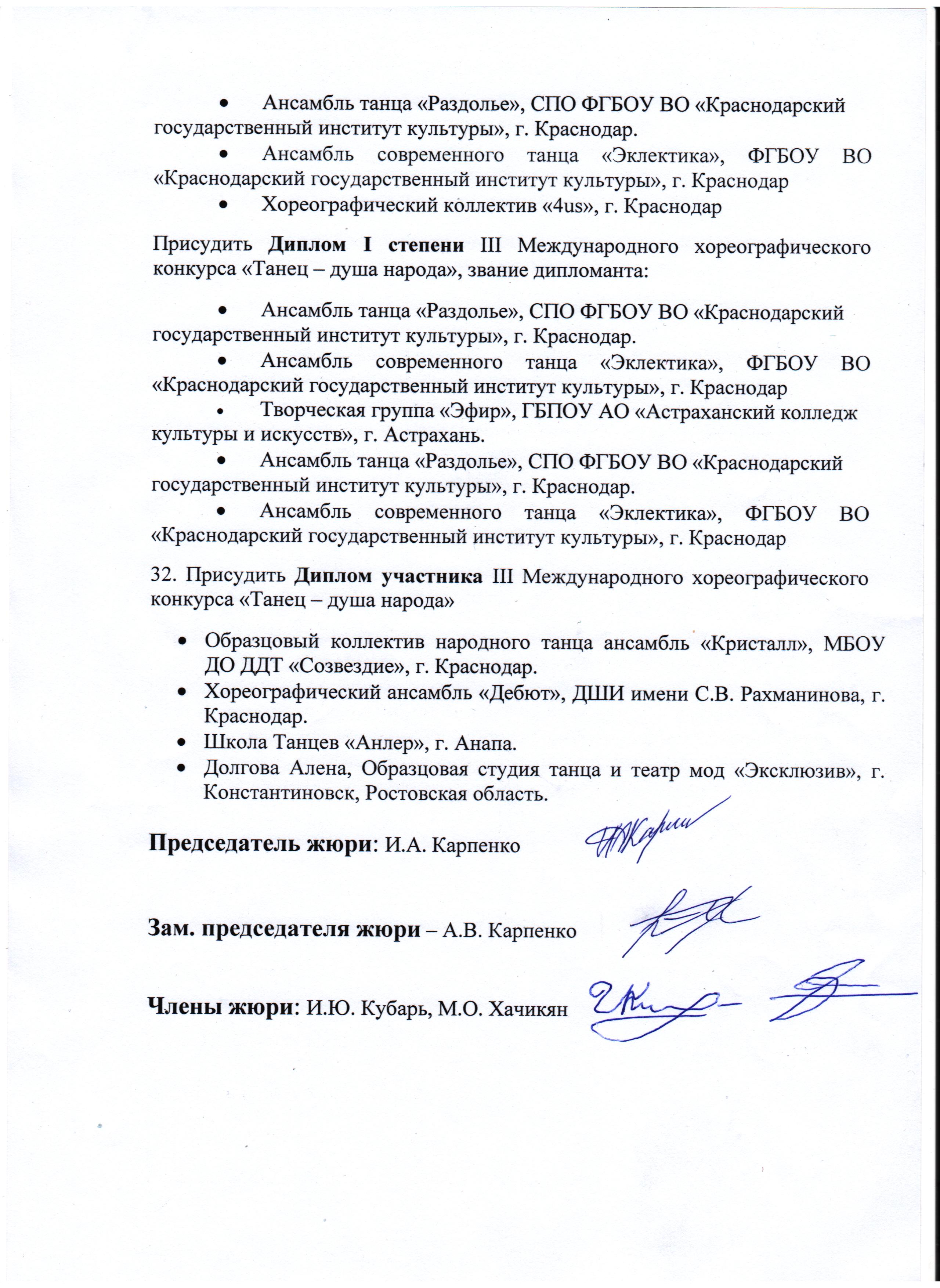 